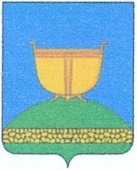 СОВЕТ ВЫСОКОГОРСКОГО
МУНИЦИПАЛЬНОГО РАЙОНА
РЕСПУБЛИКИ ТАТАРСТАНТАТАРСТАН РЕСПУБЛИКАСЫ
БИЕКТАУ МУНИЦИПАЛЬРАЙОН СОВЕТЫ   Кооперативная ул., 5, пос. ж/д станция Высокая Гора,	Кооперативная ур., 5, Биектау т/ю станциясе поселогы,    Высокогорский район, Республика Татарстан, 422700	Биектау районы, Татарстан Республикасы, 422700    Тел.: +7 (84365) 2-30-50, факс: 2-30-86, e-mail: biektau@tatar.ru, www.vysokaya-gora.tatarstan.ru                     РЕШЕНИЕ                                                                  КАРАР               «31» августа 2018 г.                                                          № 239В соответствии с  Федеральным законом от 06 октября 2003 года № 131-ФЗ «Об общих принципах организации местного самоуправления в Российской Федерации», Законом Республики Татарстан от 28 июля 2004 года № 45-ЗРТ «О местном самоуправлении в Республике Татарстан», Уставом  муниципального образования «Высокогорский муниципальный район Республики Татарстан», с целью упорядочения структуры органов местного самоуправления Высокогорского муниципального района Республики Татарстан, стимулирования профессиональной деятельности муниципальных служащих, Совет  Высокогорского муниципального районаРЕШИЛ:Внести в структуру МКУ «Исполнительный комитет Высокогорского муниципального района Республики Татарстан», утвержденную решением Совета Высокогорского муниципального района Республики Татарстан от 25.04.2018 № 218 «Об утверждении структуры органов местного самоуправления Высокогорского муниципального района Республики Татарстан» (с внесенными изменениями от 15.05.2018 № 223), следующие изменения:Вывести должность муниципальной службы – ведущего специалиста отдела строительства, архитектуры и ЖКХ в количестве одной единицы;Ввести должность муниципальной службы – главного специалиста отдела строительства, архитектуры и ЖКХ в количестве одной единицы с должностным окладом в размере 15 740 руб.2. МКУ «Исполнительный комитет Высокогорского муниципального района Республики Татарстан» внести изменения в штатное расписание.3. Обнародовать настоящее решение путем размещения на официальном сайте Высокогорского муниципального района Республики Татарстан http://vysokaya- gora.tatarstan.ru.4. Настоящее решение вступает в силу с 3 сентября 2018 года.5. Контроль исполнения настоящего решения возложить на постоянную комиссию Совета района по законности, правопорядку, местному самоуправлению и связям с общественностью.Председатель Совета, Глава муниципального района                                                                Р.Г. КалимуллинО внесении изменений в решение Совета Высокогорского муниципального района Республики Татарстан от 25.04.2018 № 218 «Об утверждении структуры органов местного самоуправления Высокогорского муниципального района Республики Татарстан»